      Model of Analytic Processes – Subjective Thoughts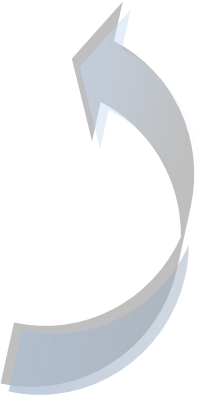 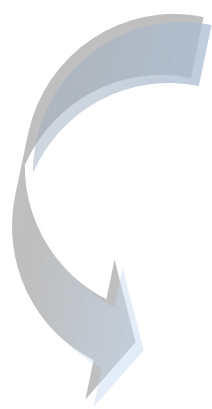 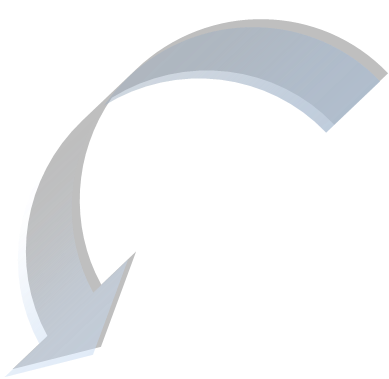 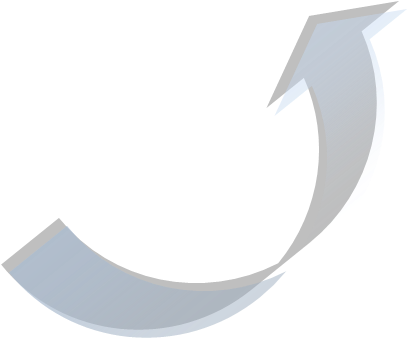 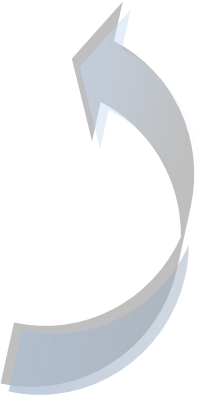 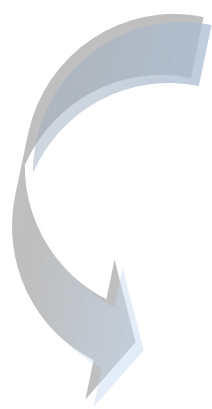 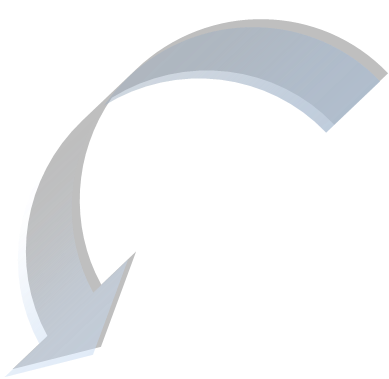 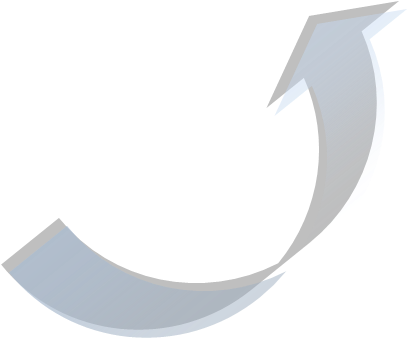 